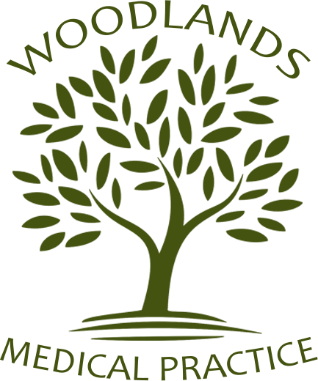 WOODLANDS MEDICAL PRACTICEPATIENT PARTICIPATION GROUP & PATIENT REFERENCE GROUPPATIENTS’ FORUMA forum for patients to express their views and opinions to help deliver the best possible healthcareDear Executive Members,                     You are cordially invited to attend the next meeting of the Patients Forum of Woodlands Medical Practice, to be held at Chadderton Health Centre, Middleton Road, OL9 0LH, on Thursday, 2nd August 2021, at 6:30 p.m. The Agenda for this meeting is set out below.Welcome and Opening Remarks Apologies for absence	Minutes of the last meeting held on Thursday, 16th September 2021  Matters arising from the MinutesPeter Matthews – Secretary role Practice News: Matthew Cooper, Practice ManagerSurvey & Current issuesAny other businessDates of next meetings